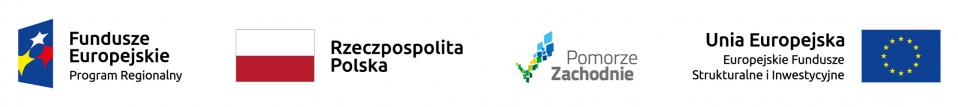 BZP-5.271.1.20.2020.AB                                                                                     Koszalin, dn. 24.06.2020 r.Do Wykonawców biorących udział w postępowaniu o udzielenie zamówienia publicznego prowadzonego w trybie przetargu nieograniczonego na: Przebudowę drogi powiatowej ul. Tadeusza Kościuszki w Koszalinie 
w ramach zadania inwestycyjnego „Rejon ulic: Marszałka J. Piłsudskiego, T. Kościuszki, L. Waryńskiego”, w tym etapy:1. „Przebudowa drogi powiatowej nr 5513Z - ul. T. Kościuszki w Koszalinie na odcinku od ul. Marszałka J. Piłsudskiego do ul. Rotmistrza W. Pileckiego wraz ze skrzyżowaniem ulic Marszałka J. Piłsudskiego / T. Kościuszki / L. Waryńskiego”2. „Oświetlenie drogi powiatowej nr 5513Z - ul. T. Kościuszki w Koszalinie na odcinku od ul. Marszałka J. Piłsudskiego do ul. Rotmistrza W. Pileckiego wraz ze skrzyżowaniem ulic Marszałka J. Piłsudskiego / T. Kościuszki / L. Waryńskiego”.MODYFIKACJA 2 SIWZ	Zamawiający Gmina Miasto Koszalin, działając w oparciu o art. 38 ust. 4 ustawy z dnia 29 stycznia 2004 r. Prawo zamówień publicznych (t.j. Dz. U. z 2019 r. poz. 1843), modyfikuje treść specyfikacji istotnych warunków zamówienia:Zamieszczoną na stronie internetowej Zamawiającego www.bip.koszalin.pl w zakładce Urząd Miejski - Zamówienia Publiczne – Przebudowa drogi powiatowej ul. Tadeusza Kościuszki w Koszalinie 
w ramach zadania inwestycyjnego „Rejon ulic: Marszałka J. Piłsudskiego, T. Kościuszki, L. Waryńskiego”, w tym etapy: 1. „Przebudowa drogi powiatowej nr 5513Z - ul. T. Kościuszki w Koszalinie na odcinku od ul. Marszałka J. Piłsudskiego do ul. Rotmistrza W. Pileckiego wraz ze skrzyżowaniem ulic Marszałka 
J. Piłsudskiego / T. Kościuszki / L. Waryńskiego” 2. „Oświetlenie drogi powiatowej nr 5513Z - ul. 
T. Kościuszki w Koszalinie na odcinku od ul. Marszałka J. Piłsudskiego do ul. Rotmistrza W. Pileckiego wraz ze skrzyżowaniem ulic Marszałka J. Piłsudskiego / T. Kościuszki / L. Waryńskiego” – Szczegółową specyfikację techniczną (plik o nazwie: SST KOSCIUSZKI 2020) zastępuje się Zmodyfikowaną szczegółową specyfikacją techniczną, stanowiącą załącznik do niniejszej Modyfikacji 2 (plik 
o nazwie: SST KOSCIUSZKI 2020_MODYFIKACJA).UWAGA!Powyższe dotyczy również Szczegółowej specyfikacji technicznej zamieszczonej 
w skompresowanym pliku zip o nazwie: Dokumentacja projektowa.zip w folderze: Branża drogowa 
– STWiOR.Modyfikacja Szczegółowej specyfikacji technicznej wynika z jej uzupełnienia o:D – 04.04.00 a PODŁOŻE ULEPSZONE Z MIESZANKI KRUSZYWA NIEZWIĄZANEGOD – 05.04.01 NAWIERZCHNIA MINERALNO-ŻYWICZNAD - 07.06.02 URZĄDZENIA ZABEZPIECZAJĄCE RUCH PIESZYCHD – 08.01.01b USTAWIENIE KRAWĘŻNIKÓW I OPORNIKÓW BETONOWYCHD – 08.02.03 NAWIERZCHNIA Z PŁYT LASTRIKO							        PREZYDENT MIASTA								Piotr Jedliński